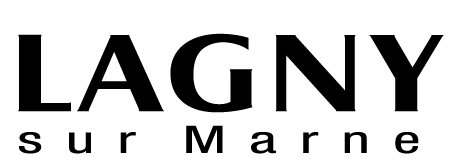 APPEL AU BÉNÉVOLATVous êtes à la recherche de bénévoles qui pourraient transmettre leur expérience, leur savoir-faire, et s’engager à vos côtés ! La Ville de Lagny-sur-Marne souhaite vous soutenir et contribuer à la mise en lien entre les associations et les candidats bénévoles. Afin de cibler au mieux vos besoins, veuillez décrire votre association, en quelques mots :NOM DE L’ASSOCIATION : AMICALE DES LOCATAIRES BEAUSITE Secteur d’activité - merci de cocher la case correspondante : Environnement 			   Sports 		  	        Culture et Loisirs  Famille, Santé et Solidarité 	   Quartiers et habitat Autres à préciser __Défense des locataires_______________________Vos activités – veuillez lister vos principales actions :Aide aux devoirs, Chasse aux Œufs, Brocante, Fête des voisins, Autres animations dans l’année en fonction des thèmes choisis par l’Amicale. _______________       Les publics visés – merci de cocher la ou les case(s) correspondante(s) : TOUT PUBLICX Enfants de 0 à 3 ans		X Enfants + 3 ans	X Adolescents 			X Adultes Quels rôles pourraient jouer ces nouveaux bénévoles :Nous désirons des bénévoles pour l’aide aux devoirs pour les enfants du primaire du CP au CM2 et exceptionnellement la 6ème. 1 heure ou 2 heures par semaine sauf pendant les vacances scolaires. Besoin de bénévoles également lors de nos animations pour le montage et le démontage du matériel. _______________       _______________     _______________       ___________